نموذج استمارة تسجيل في عضوية الجمعية العلمية السعودية للصحة الوقائيةقرر مجلس إدارة الجمعية:◻قبول عضويته  ◻عدم قبول العضوية                                                                                                                                                        رئيس مجلس الإدارة                                                                                                                                                     الاسم: ............................ملاحظة: لا ينظر في الطلبات بدون ارفاق صورة من سداد الرسومتعبئة طلب الاشتراك بالعضوية حسب النموذج الموضحتحويل قيمة رسوم اشتراك العضوية إلى الحساب البنكي للجمعية، مع ارفاق صورة الحوالة، وارسال الايصال على البريد الإلكتروني للجمعية.ملاحظة: لا ينظر في الطلبات بدون ارفاق صورة من سداد الرسومتعبئة طلب الاشتراك بالعضوية حسب النموذج الموضحتحويل قيمة رسوم اشتراك العضوية إلى الحساب البنكي للجمعية، مع ارفاق صورة الحوالة، وارسال الايصال على البريد الإلكتروني للجمعية.ملاحظة: لا ينظر في الطلبات بدون ارفاق صورة من سداد الرسومتعبئة طلب الاشتراك بالعضوية حسب النموذج الموضحتحويل قيمة رسوم اشتراك العضوية إلى الحساب البنكي للجمعية، مع ارفاق صورة الحوالة، وارسال الايصال على البريد الإلكتروني للجمعية.الحساب البنكي للجمعية)2560609769940 (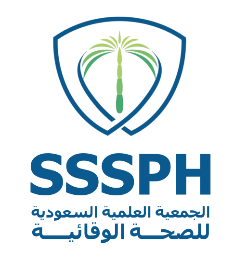 رقم الحساب الموحد الآيبانSA) 872000000256060976994 (اسم البنكبنك الرياضاسم ورقم المسؤول01182-41385الموقع الإلكترونيhttps://www.pnu.edu.sa/ar/ViceRectorates/VGS/Societies/PH/Pages/Home.aspxالبريد الإلكترونيcm-ssph@pnu.edu.saنوع العضويةرسوم العضوية سنوياًمزايا العضوية◻عضوية شرفيةبدون رسومتمنح لمن تختاره الجمعية ممن قدموا لها خدمات مادية أو معنوية أو ساهموا في تطوير مجالات اهتمامها، ويتم اختيار عضو الشرف بقرار من الجمعية العمومية، بناء على ترشيح مجلس الإدارة ولعضو الشرف حضور جلسات الجمعية العمومية ولجان الجمعية المختلفة والاشتراك في المناقشات.◻عضوية عاملة(200) ريالتمنح لكل من يرغب بالانضمام لعضوية الجمعية ولديه شهادة علمية في أحد التخصصات الصحية بدرجة البكالوريوس أو أعلى، ويجوز له حضور جلسات الجمعية العمومية ولجانها المختلفة والاشتراك في المناقشات، ويحق للعضو العامل التصويت في الانتخابات ويحق له ترشيح نفسه لعضوية مجلس الإدارة.◻عضوية انتساب(100) ريالتمنح للراغبين من ذوي الاهتمام بمجال الصحة الوقائية غير الحاصلين على درجة جامعية في التخصص وطلاب الكليات الصحية بالمملكة والعاملون المهتمون في المجال ممن لا يتوافر فيهم شرط المؤهل العلمي المحدد للعضوية العاملة. ويحق للعضو المنتسب حضور اللقاءات التي تقيمها الجمعية دون أن يكون له حق التصويت ولا يحق للعضو المنتسب الترشيح لمجلس الإدارة. ويمكن الاستعانة بالأعضاء المنتسبين في اللجان الفرعية العاملة في الجمعية.الرجاء تعبئة البياناتالرجاء تعبئة البياناتالرجاء تعبئة البياناتالرجاء تعبئة البياناتالرجاء تعبئة البياناتالرجاء تعبئة البياناتالرجاء تعبئة البياناتالرجاء تعبئة البياناتالرجاء تعبئة البياناتالاسم الثلاثيالجنسرقم الهوية/ الإقامةرقم الهوية..............................تاريخها..................................... مصدرهارقم الهوية..............................تاريخها..................................... مصدرهارقم الهوية..............................تاريخها..................................... مصدرهارقم الهوية..............................تاريخها..................................... مصدرهارقم الهوية..............................تاريخها..................................... مصدرهارقم الهوية..............................تاريخها..................................... مصدرهارقم الهوية..............................تاريخها..................................... مصدرهارقم الهوية..............................تاريخها..................................... مصدرهاالجنسيةالمدينةمكان الإقامةالبريد الإلكترونيالمؤهل الدراسيالدرجة العلميةقائمة منسدلة◻دكتوراه◻ماجستير◻بكالوريوس◻ثانوي◻طالبة◻موظفة◻غير موظفة◻أخرىجهة وتاريخ الحصول على الدرجة العلميةالتخصص العامالتخصص الدقيقرقم الجوالرقم الهاتفصندوق بريدالرمز البريديالوظيفة (أن وجدت)مكان العملالخبرات العلميةعضوية الجمعيات الأخرىالخبرات في القطاع الخاصالاهتمامات في مجال التخصصالإسهام في مجال الجمعيةقائمة منسدلة◻تحكيم أبحاث.◻تنفيذ دورات وورش عمل.◻ مشاركة بالمؤتمرات والندوات.◻إلقاء محاضرات.◻استشارات◻بحث◻تخطيط◻ أخرى تذكر...................................................◻تحكيم أبحاث.◻تنفيذ دورات وورش عمل.◻ مشاركة بالمؤتمرات والندوات.◻إلقاء محاضرات.◻استشارات◻بحث◻تخطيط◻ أخرى تذكر...................................................◻تحكيم أبحاث.◻تنفيذ دورات وورش عمل.◻ مشاركة بالمؤتمرات والندوات.◻إلقاء محاضرات.◻استشارات◻بحث◻تخطيط◻ أخرى تذكر...................................................◻تحكيم أبحاث.◻تنفيذ دورات وورش عمل.◻ مشاركة بالمؤتمرات والندوات.◻إلقاء محاضرات.◻استشارات◻بحث◻تخطيط◻ أخرى تذكر...................................................◻تحكيم أبحاث.◻تنفيذ دورات وورش عمل.◻ مشاركة بالمؤتمرات والندوات.◻إلقاء محاضرات.◻استشارات◻بحث◻تخطيط◻ أخرى تذكر...................................................◻تحكيم أبحاث.◻تنفيذ دورات وورش عمل.◻ مشاركة بالمؤتمرات والندوات.◻إلقاء محاضرات.◻استشارات◻بحث◻تخطيط◻ أخرى تذكر...................................................◻تحكيم أبحاث.◻تنفيذ دورات وورش عمل.◻ مشاركة بالمؤتمرات والندوات.◻إلقاء محاضرات.◻استشارات◻بحث◻تخطيط◻ أخرى تذكر...................................................◻تحكيم أبحاث.◻تنفيذ دورات وورش عمل.◻ مشاركة بالمؤتمرات والندوات.◻إلقاء محاضرات.◻استشارات◻بحث◻تخطيط◻ أخرى تذكر...................................................ارسال السيرة الذاتيةارسال السيرة الذاتيةارسال السيرة الذاتيةارسال السيرة الذاتيةارسال السيرة الذاتيةارسال السيرة الذاتيةارسال السيرة الذاتيةارسال السيرة الذاتيةارسال السيرة الذاتية         ◻ نقدي من خلال زيارة مكتب الجمعية (كلية الطب البشري )محطة (2الدور الأرضي مكتب ( (0.100.19           ◻تحويل بنكي (تحويل قيمة رسوم اشتراك العضوية إلى الحساب البنكي للجمعية المشار أعلاه).التواصل مع الجمعية لإصدار اثبات العضوية